COLEGIO SANTA MARÍA DE MAIPÚ.                                                                    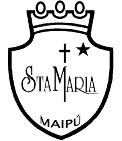 DEPTO. DE LENGUAJE.6º BÁSICOS 2020GUIA DE EJERCITACIÓN N° 5 “CONECTORES”.Nombre:______________________________ Curso :_____ fecha:_____Objetivo de aprendizaje: OA 18Contesta las preguntas que vienen a continuación. Puedes ayudarte de los contenidos aprendidos en el vídeo: https://youtu.be/sPFgLZyqpCYI Elige un conector y completa la oración con el(los) conectore(s) más adecuado(s).1. Afuera hace mucho frío;……………………………….no te olvides de ponerte el abrigo y la bufanda.                               Por otra parte, aun así, así que2.No pones metas diarias ni horarios, ……………tu trabajo es bastante desorganizado.                             Por lo tanto, sin embargo, también.3.No creo que mi ayuda te sirva de mucho;…………………………..te ayudaré si es lo que quieres.                               Por tanto, además, de todos modos4.No hagan ruido………………… el bebé se acaba de quedar dormido.Para empezar, porque, además.5. Camilo fue a jugar al casino de Viña del mar. ………………. ganó mucho dinero pero pronto lo perdió y salió de allí con menos de lo que tenía antes de entrar.Al principio, también, en cambio
6. El lunes tengo una clase de gimnasia a las 8 de la mañana, ……………una de Lenguaje y ………………. de Historia.
Luego, porque, a pesar de, finalmente, debido a.7. Samanta ayudó a Sofía con su tarea de matemáticas. …………………., Sofía no ayudó a Samanta con la tarea de literatura.
También, al contrario, como resultado8. Hoy debo ayudarle a mi mamá con el aseo de la casa, ……………… me pidió que regara el jardín.Por tanto, Antes de nada, además9. Quería invitarla al cine ………….no se atrevió a llamarlaDado que, por último, sin embargo.10. Lo escuche con atención mientras pronunciaba su discurso, ……………... me interesaba escuchar su opinión.Por otra parte, al contrario, puesII SELECCIONA LA ALTERNATIVA QUE CONSIDERES CORRECTA¿A qué tipos de conectores corresponde el siguiente listado?"A causa de, como, dado que, debido a, gracias a, por culpa de"De ordenExplicativosDe causalidadDe adición¿A qué tipo de conectores corresponde el siguiente listado?"A pesar de, al contrario, aunque, de lo contrario, en cambio, en comparación, mientras que, no obstante, pero, por otro lado, sino" A) De oposiciónB) De temporalidadC) De síntesisD) De causalidad“La contaminación de Santiago __________Temuco es un problema que preocupa a los habitantes de estas ciudades. En el caso de la capital ésta se produce __________ existe una gran cantidad de automóviles sin convertidor catalítico, mientras que en Temuco se debe al uso de calefactores y chimeneas a leña, entre otras causas. __________, las autoridades han tomado diferentes medidas (como la declaración de alertas y preemergencias ambientales), con el objetivo de promover la descontaminación del aire y proteger a la población afectada por este fenómeno. Algunos ciudadanos, por su parte, también han propuesto otras soluciones. Por ejemplo, dejar su automóvil en la casa e irse al trabajo en bicicleta __________ con algún vecino que lo pueda encaminar. Sin embargo, todavía queda mucho por hacer”.y         porque                Por eso                                                oo         debido                 por otra parte                                     yY       por tal razón      En consiguiente                                 primero4. ¿Cuál de las siguientes alternativas posee los conectores correctos para dar coherencia al siguiente enunciado? "………. ahora, ……. mañana no habrá tregua alguna………. el sueño que gusta de reírse de nosotros, mientras, vencidos, no logramos darle resistencia."Por            hasta            yComo            hasta            peroDesde           hasta            contraPues            y            por5. ¿Cuál de las siguientes alternativas posee los conectores correctos para dar coherencia al siguiente texto? 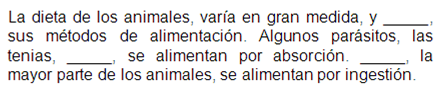 por eso             entonces             Posteriormenteen cuanto a            más exactamente            Por otro ladopor tanto               por ejemplo                A diferenciapor consiguiente              similarmente            De igual modo6. ¿Cuál de las siguientes alternativas posee los conectores correctos para dar coherencia al siguiente texto? 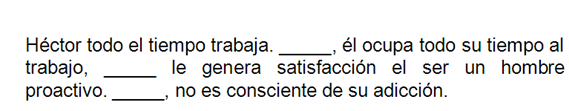 A) Por esta razón        primero               Sobre todoB) En efecto             porque             Sin embargoC) Por otra parte                    en efecto               Tal comoD) Además                en conclusión                      En efectoAntes de comenzar recuerda: El desarrollo de las guías de autoaprendizaje puedes imprimirlas y archivarlas en una carpeta por asignatura o puedes solo guardarlas digitalmente y responderlas en tu cuaderno (escribiendo sólo las respuestas, debidamente especificadas, N° de guía, fecha y número de respuesta)Si tienes alguna duda escribe un correo a: Lenguaje.6.smm@gmail.com 